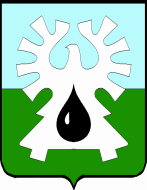 ГОРОДСКОЙ ОКРУГ УРАЙХАНТЫ-МАНСИЙСКОГО АВТОНОМНОГО ОКРУГА – ЮГРЫДУМА ГОРОДА УРАЙЗаседания постоянных комиссий:ПРОЕКТ ПОВЕСТКИДВАДЦАТЬ ЧЕТВЕРТОГО ЗАСЕДАНИЯ ДУМЫ ГОРОДА УРАЙ СЕДЬМОГО СОЗЫВА21 декабря 2023 года                                                                               10.00 час. в конференц-зале628285, микрорайон 2, дом 60 ,г. Урай, 	Ханты-Мансийский автономный округ-Югра,Тюменская область                           тел. (34676) 2-23-81                          E- mail: duma@uray.ruСовещание депутатов Думы города Урай-18.12.2023г. в 14-15 час. в конференц-зале. №№п/пНаименование вопросаКурирующая постояннаякомиссияО решении главой города и администрацией города вопросов, поставленных Думой города  Урай,  за 2023 год.Докладчик: все комиссииО реализации инициативных проектов в городе  в 2022-2023 годах. Докладчик: Зорина Лариса Васильевна,  исполняющий обязанности председателя Комитета по финансам администрации города Урай.Содокладчик: Пономаренко Наталия Анатольевна, исполняющий обязанности директора МКУ «Управление капитального строительства».по бюджету1. О внесении изменений в бюджет городского округа Урай Ханты-Мансийскогоавтономного округа – Югры на 2023 год и на плановый период 2024 и 2025 годов.2. О предложениях о внесении изменений в муниципальные программы на 2023 год.Докладчик: Зорина Лариса Васильевна, исполняющий обязанности председателя Комитета по финансам администрации города Урай.О медицинском обслуживании населения города Урай. Об оказании медицинской помощи населению города Урай.Докладчик: Кащеева Ульяна Викторовна, начальник управления по культуре и социальным вопросам администрации города Урай.по социальной политикеОб организации школьного питания в муниципальном образовании.Докладчик: Зайцева Лариса Викторовна, начальник управления образования администрации города Урай.по социальной политикеО реализации проекта «Безопасный город».Докладчик: Осипова Светлана Анатольевна, начальник управления по информационным технологиям и связи.по вопросам местного самоуправленияО развитии туризма и поддержке субъектов туристической индустрии  в муниципальном образовании.Докладчик:  Кашина Елена Владимировна, исполняющий обязанности начальника управления по физической культуре, спорту и туризму администрации города Урай.по социальной политикеО выполнении администрацией города Урай рекомендации Думы города от 23.06.2022 года о состоянии урайского полигона твёрдых бытовых отходов.Докладчик: Лаушкин Олег Александрович, начальник МКУ «Управление жилищно-коммунального хозяйства г.Урай».Содокладчик: Гарифов Вадим Рафаилович,  председатель комитета по управлению муниципальным имуществом администрации города Урай.по вопросам местного самоуправленияО внесении изменений в Правила благоустройства территории города Урай.Докладчик: Богданов Сергей Петрович, исполняющий обязанности директора муниципального казенного учреждения «Управление градостроительства, землепользования и природопользования города Урай.по вопросам местного самоуправленияО внесении изменений в решение Думы города Урай « О Положении о Контрольно-счётной палате города Урай.Докладчик: Мядель Ирина Алексеевна, председатель Контрольно-счётной палаты города Урай.по вопросам местного самоуправленияО внесении изменений в отдельные решения Думы города Урай.Докладчик: Мядель Ирина Алексеевна, председатель Контрольно-счётной палаты города Урай.по вопросам местного самоуправленияО внесении изменений в решение Думы города Урай от 24.02.2022 №12 «О перечнях индикаторов риска нарушения обязательных требований при осуществлении муниципального контроля на территории города Урай».Докладчик: Иванов Владимир Александрович, начальник отдела муниципального контроля администрации города Урай.по вопросам местного самоуправленияО рекомендациях Думы города Урай.Докладчик: Величко Александр Витальевич, председатель Думы города Урай.все комиссииО мероприятиях по обеспечению соблюдения депутатами Думы города Урай, установленных законодательством ограничений, запретов и исполнения обязанностей в сфере противодействия коррупции на 2024 год.Докладчик: Величко Александр Витальевич, председатель Думы города Урай.все комиссииО плане работы Думы города Урай седьмого созыва на I полугодие 2024 года.Докладчик: Величко Александр Витальевич, председатель Думы города Урай.все комиссииО признании утратившим силу решения Думы города Урай.Докладчик:  Наумова Наталья Валентиновна, специалист-эксперт аппарата Думы города Урай.по вопросам местного самоуправления